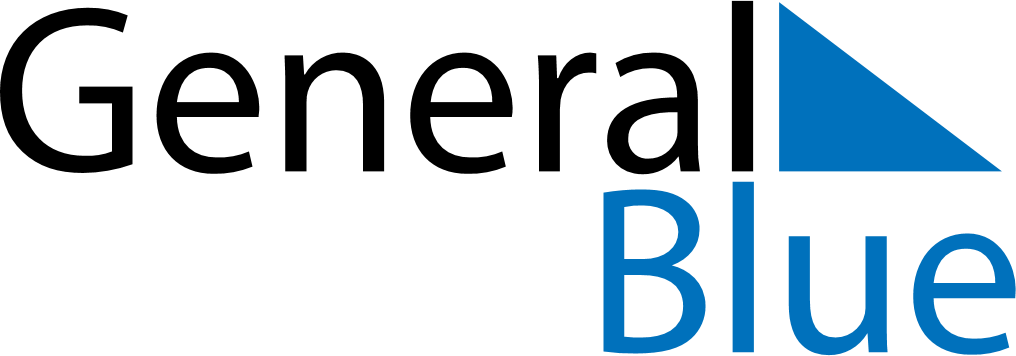 March 2021March 2021March 2021NamibiaNamibiaMONTUEWEDTHUFRISATSUN123456789101112131415161718192021Independence Day22232425262728Public Holiday293031